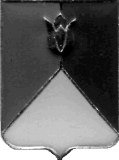 РОССИЙСКАЯ ФЕДЕРАЦИЯАДМИНИСТРАЦИЯ КУНАШАКСКОГО МУНИЦИПАЛЬНОГО РАЙОНА ЧЕЛЯБИНСКОЙ  ОБЛАСТИРАСПОРЯЖЕНИЕот  05.02.2021г  № 51-рВ соответствии с Федеральным законом от 29.12.2012г № 273-ФЗ «Об образовании в Российской Федерации», постановлением Администрации Кунашакского муниципального района от 31.08.2020г. № 1166 «Об утверждении Порядка предоставления питания обучающимся общеобразовательных организаций Кунашакского муниципального района», письмом Министерства образования и науки Челябинской области от 27.01.2021г. №651:1. Абзац 1 пункта 1 распоряжения Администрации Кунашакского муниципального района от 02.09.2020г. №564-р изложить в следующей редакции: «– обучающиеся, получающие начальное общее образование в общеобразовательных организациях на одного ребенка    в день в размере   64,03 рублей, в том числе:  за счет средств федерального бюджета –              49,91 рублей, за счет  областного бюджета – 11,71 рублей, за счет средств местного бюджета- 2,41 рублей;».2. Расходы произвести за счет средств, предусмотренных Решением Собрания депутатов Кунашакского муниципального района от 25.12.2020г.      № 103 «О районном бюджете на 2021 год и на плановый период 2022 и 2023 годов».3. Начальнику отдела информационных технологий Ватутину В.Р.  опубликовать настоящее распоряжение на официальном сайте Кунашакского муниципального района.4. Данные изменения подлежат применению с 01.01.2021г. 5. Организацию исполнения настоящего распоряжения возложить на заместителя Главы района по социальным вопросам Нажметдинову А.Т.     Глава района                                                                                            С. Н. АминовО внесении изменений в  распоряжение Администрации Кунашакского муниципального района от 02.09.2020г. № 564-р «Об утверждении стоимости питания в общеобразовательных организациях Кунашакского муниципального района